Дистант. 4 ОИИ. Домашнее задание от 10.02.21.Обращения главных трезвучий в миноре.ФотоПостроить главные трезвучия и их обращения в тональности c-moll. Помните, что миноре D5/3 гармоническая.Новый материал: септаккорд.Септаккорд - это аккорд из 4-х звуков, расположенных по терциям.Основные виды септаккордов:БМ7 - Большой Мажорный септаккорд;Бм7 - Большой минорный септаккорд;БУв7 - Большой Увеличенный септаккорд;ММММ7 - Малый Мажорный септаккорд;Мм7 - Малый минорный септаккорд;Мум7 - Малый уменьшенный септаккорд;ум7 - Уменьшенный септаккорд.ММ7 = м7 + Б5/3ФотоПостроить ММ7 от звуков "ми" - "си" первой октавы. Образец: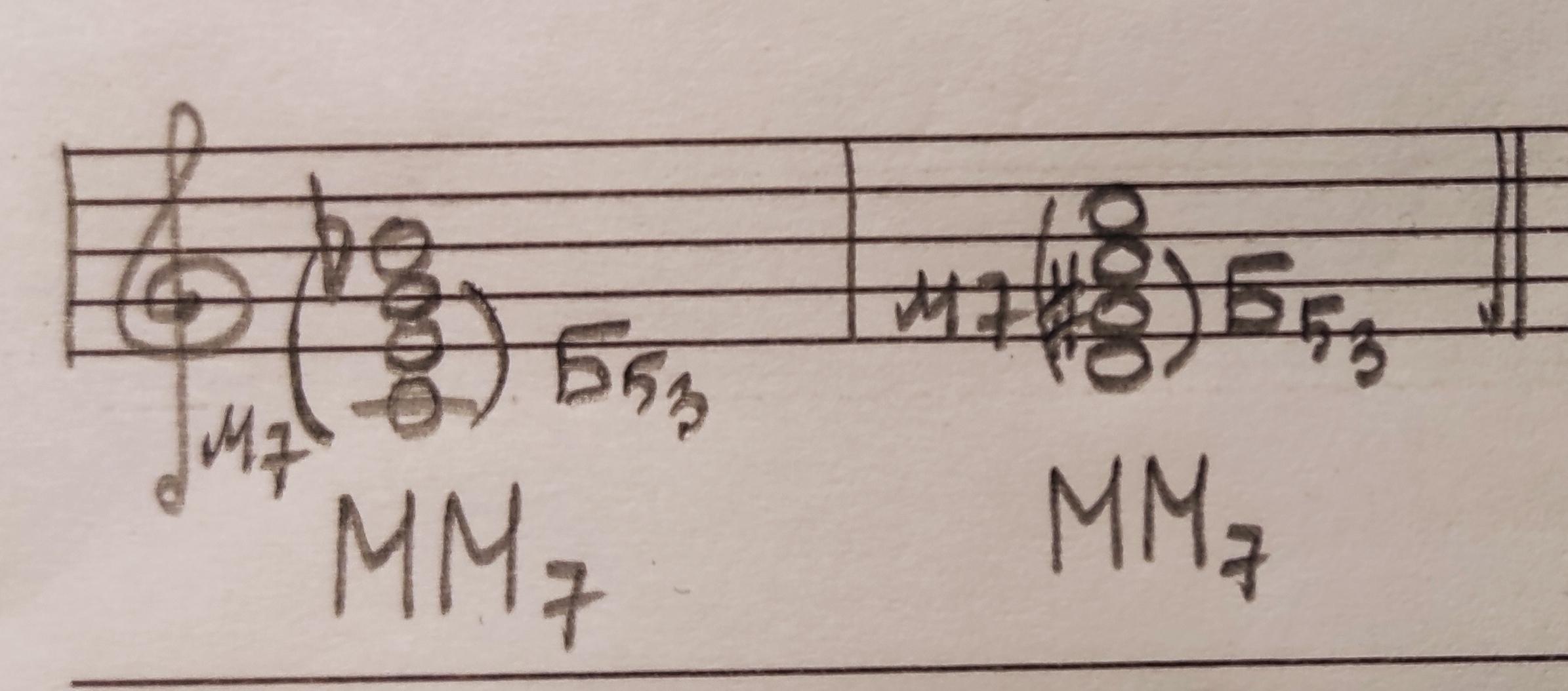 Номер 257.Повторять разбор с прошлого видео урока: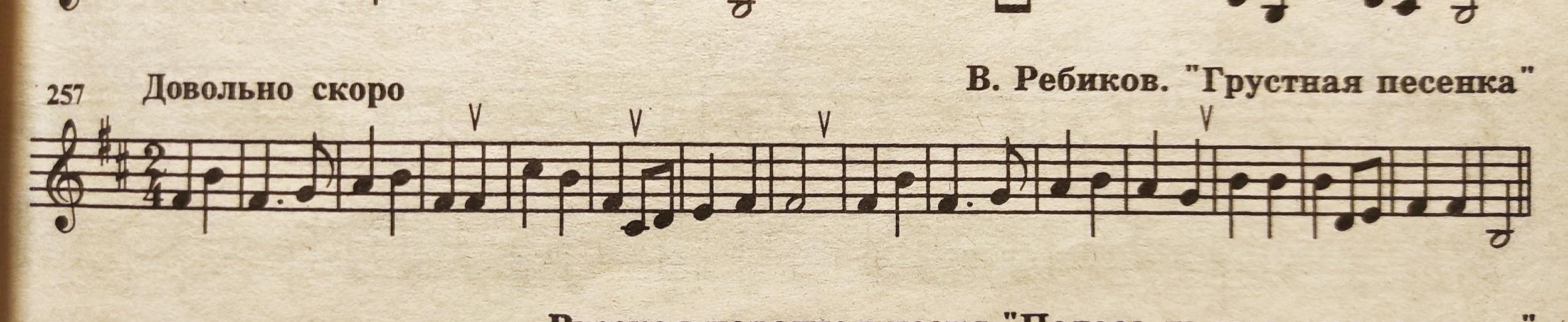 Все домашние задания присылайте мне на рабочую почту: n.kotyunia.distant@gmail.com